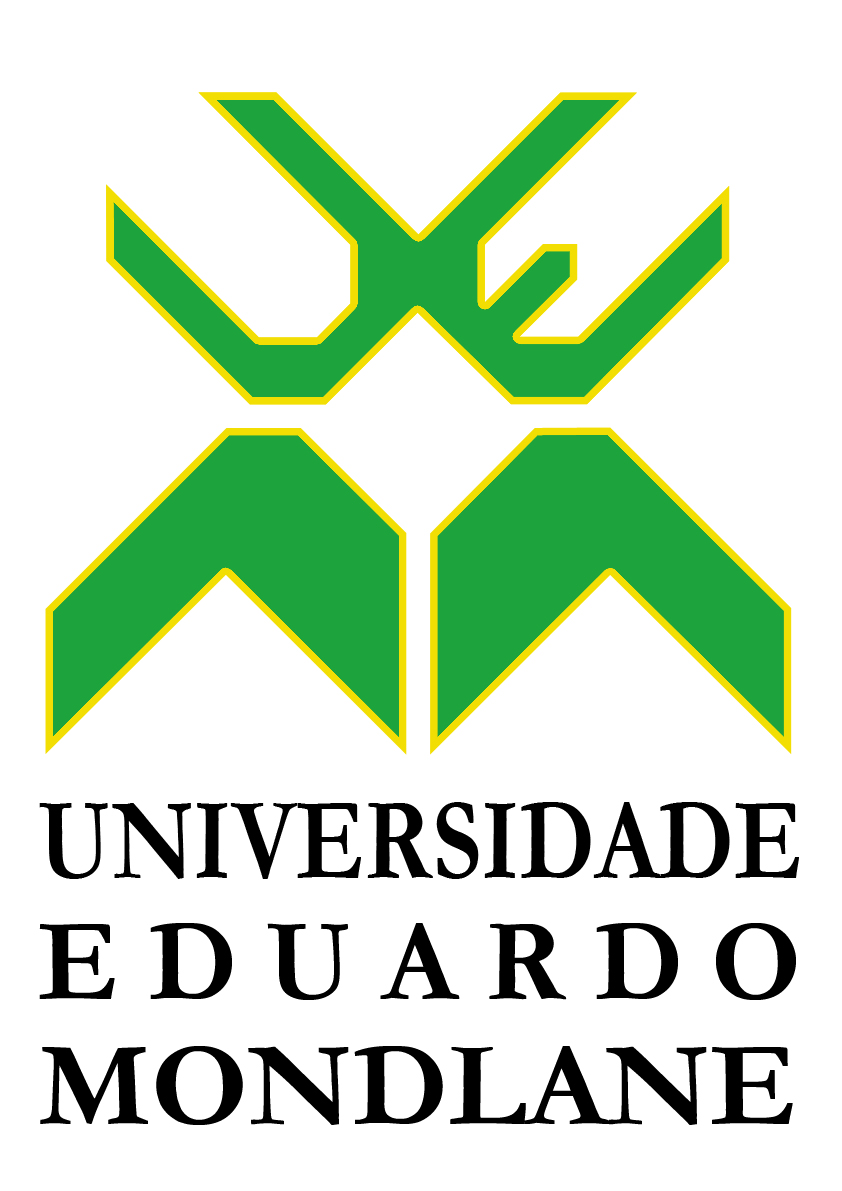 PLANO ANALÍTICO DA UNIDADE CURRICULARFaculdade/Escola/Centro______________________________________________________ Departamento de _________________________  Ano lectivo de 20______ Semestre: ______Curso (s) : __________________________________________________________________Unidade Curricular: ___________________________________________________________Nome do (s) docente (s) (Regente):______________________________________________Nome do (s) Docente (s) (Assistente):___________________________________________Nome do técnico: _________________________________________________________Nome do monitor:_________________________________________________________Regime:_________________________________________________________________Horas e créditos:I. INTRODUÇÃOCaracterísticas gerais da UCObjectivos:Resultados de aprendizagemII. ESTRATÉGIAS DE DE ENSINO E DE APRENDIZAGEM Tipo de aulas e formas de leccionaçãoActividades de frequência obrigatóriaIII. ESTRATÉGIAS DE AVALIAÇÃOIncluir tipos de avaliação, actividades de presença obrigatória, fórmulas de cálculo da média de frequência e, forma de avaliação final da UC IV. TEMÁTICASV. CALENDÁRIO DAS AULAS E DAS AVALIAÇÕESVI. BIBLIOGRAFIA E RECURSOSPráticasTeóricasTeórico-PráticaSemináriosAvaliaçãoOutrasTotalHoras de contacto directo por semestreHoras de contacto directo por semanaHoras de estudo independente por semestreCréditosNoTemasHorasHorasHorasHorasHorasHorasHorasHorasHorasNoTemasTeóricasPráticasPráticasSEIEITotalTotalTotal011.022. 033. No. da aula ou avaliaçãoDataTema da aulaTipo de aula ou avaliação (prática e outros) Material de apoio para aulaMaterial de apoio para aula